UNIT 7: POLLUTIONPHONETICSMark the stress in the following.Write the words from the box in the correct part of the table, according to the stress pattern.VOCABULARY AND GRAMMARMatch the different types of pollution to the pictures.Complete the sentences with the words or phrases in part I.The smoke from planes, cars and factories causes 	_.There are many causes of 	including nuclear explosions, nuclear accidents and nuclear waste. 	 can cause hearing loss and tinnitus. 	can be caused by unattractive views, such as power lines, billboards, Street banners, open storage of trash, ugly buildings, etc. 	can lead to the death of aquatic plants and animals. 	can happen when the temperature of a body of water increases;There’s just so much 	from the ground that we simply can’t see most of the stars.The ever-increasing use of Chemicals such as pesticides and fertilizers is one of the main factors causing 	.Complete the sentences with the words from the box. 	 or wastewater should be treated before it is discharged into the river or ocean.More and more waste and 	are poured into the water, the soil and the air.The 	_ material is stored in a special radiation-proof Container.Oil spills can cause the death of 	animals such as fish. 	_sewage can spread disease and contaminate drinking water sources.Cholera is transmitted through 	waterThe health 	of air pollution include heart disease, lung cancer, and asthma.Carbon dioxide is a dangerous air 	.Over 150,000 tonnes of waste are 	annually along the coastline.Up to 100.000 fish were found 	_ along the river last week.Underline the right option.The planet’s water reserves are constantly polluted by waste from agriculture, industries, and (1) sewage / sewers / sewing. Since water is always circulating throughthe environment, it transports the (2) pollution / polluted / pollutants it contains from one area to the next. A pesticide that is (3) sprayed / spread / crowded on a field, for example, seeps into the groundwater, finds its way to a stream, and finally (4) ends up / gives up / comes up in the ocean. These toxic substances harm (5) poisonous / aquatic / dead plants and animals, and also infect the food Chain, causing certain plant and animal species to become (6) extinct / extinction / extincted. They can also (7) effect / defect / affect humans who eat fish. Even though (8) dumping / collecting / clearing garbage in  the ocean is strictly forbidden, many countries release their (9) treated / untreated / treatment sewer waste and dispose of their garbage into the water. In addition to this, more than 6 million  tons of oil are accidentally (10) spilled / littered / floated into the ocean every year.Match the two halves of the sentence.Choose the best answer to complete the sentences.The river water is severely polluted, mostly 	the dumping of raw sewage.due to	B. lead to	C. because	D. soSudden changes in water temperature can 	mass killings of fish, plants, or amphibians.A. come up	B. result in	C. dump into	D. thank toWater pollution 	the death of all forms of life in the water bodies.occurs	B. results of	C. creates	D. leads to 	 plastic takes so long to break down, it pollutes the land and ocean.Because	B. Due to	C. Even if	D. AlthoughMany flights were cancelled 	the smoke from forest fires.so	B. because	C. because of	D. result in 	the garbage dump smells terrible, no one lives around there.Because of	B. As	C. As a result of	D. Even though 	the grain consumption is rising, forests will be cut to provide more room for planting crops.A. since	B. Although	C. unless	D. Due toGrace didn’t love nature, 	she wasn’t happy when her group went camping in a jungle.A. but	B. and	C. because	D. soThousands of fish were killed 	a discharge of poisonous Chemicals from a nearby factory.A. because	B. lead to	C. result in	D. as a result of 	the fog, there were no take-oils from the airport yesterday.Since	B. Because	C. Owing to	D. Thanks toComplete the sentences with the verbs in brackets. Use conditional sentences type 1.If the air in a City 	(get) very polluted, it can make people’s eyes burn.If we dump all sorts of Chemicals into rivers, we 	(not be) able to swim in them in the future.Many wildlife habitats will be destroyed if people 	(keep) polluting the environment.If we all use public transport more, we 	(help) reduce air pollution.If we 	(not stop) over-fishing the oceans, many species 	(become)extinct.If everyone 	(recycle) paper, metal and glass, we 	(not produce) so much rubbish.We 	(have) dirty seafood if we 	(dump) rubbish into the sea.If global warming 	(continue), temperatures 	(rise) even higher.If light pollution_ 	(keep) growing, you 	(not be) able to see even the Big Dipper at night.We 	(threaten) our own existence if we 	(not cut down) the waste rapidly.Complete the sentences with the verbs in brackets. Use conditional sentences type 2.If people 	(not be) so careless, Earth wouldn’t be in danger.The amount of waste 	(decrease) if people started to buy reusable packages.Many fish wouldn’t die if factories 	(not dump) so many Chemicals into rivers and oceans.If people stopped using cars completely, there 	(be) much less pollution.If people 	(buy) more recycled paper, there wouldn’t be so much waste.If we 	(not bury) Chemical waste underground, we 	_ (not pollute)fresh water supplies.Pollution 	(not be) such an issue if governments and common people really 	_ (care).What	 	_ (happen) if the whole world 	_ (be) full of pollution?If people 	(pay) a little more attention to the environment, the Earth_ 	(be) greener.If people no longer 	(pollute) the atmosphere, the air 	(soon become)clean again.Write conditional sentences type 2, using the cues given.What/ happen/ if/ water pollution/ stop? 	_We/ be/ happy/ if/ air pollution/ the world/ be/ a/ better place? 	_If/ there/ be/ no more pollution/ the world/ be/ a better place? 	_If/I/ be/ you/I/ take/ these bottles/ the bottle bank. 	_If/ people/ not really care/ the environment/ they/ not try/ save it. 	_The river/ not be/ so polluted/ if/ factories/ not dump/ waste/ it. 	_We/ be/ less worried/ if/ oil spills/ not have/ such destructive effects. 	_If/ we/ destroy/ the ozone layer/ what/ save/ us/ the UV rays? 	_Complete the passage with the correct form of the verbs in brackets.The problem of global warming would improve if we all (1) 	_ (do) somethingto reduce it! For example, if we all (2) 	(turn off)  our  mobile phone  chargers atnight,  we’d  save  a  lot  of  energy. And we 	(save) a lot of water if we all (4) 	_ (turn off) the tap when cleaning our teeth. If we (5) 		(recycle) more, less rubbish (6) 	_ (go) to landfill sites. And if we (7) 	_ (cycle) more, our parents(8) 	(not need) to use their cars so often. Let’s make a difference!Complete the sentences with the correct form of the verbs in brackets.If we 	(not recycle) paper now, we’ll need to cut down more trees in the future.If the local people 	(have) fresh water, they wouldn’t have to use polluted water.What 	(happen) if radioactive material was not handled properly?If we recycle more household waste, there 	(be) less damage to the environment.If we 	(not understand) environmental problems, we would not be able to do anything about them.If the polar ice-caps melted completely, Sea levels worldwide 	(rise) about 60 metres.The amount of plastic in the ocean 	(increase) if we 	(not take) action now.These fish 	(not die) if the factory 	(not dump) its toxic waste into the river.There 	_ (not be) enough oxygen if we 	(not protect) the rainforests.If I 	_ (be) the President, I 	_ (ban) billboards in cities in order to reduce visual pollution.Use the correct form of the word given to complete each sentence.It’s evidence that this ocean is clean and environmentally 	. (pollute)Diseases are primarily due to 	food and air. (contaminate)While some Chemicals may be harmless others can cause 	_. (damage)Life expectancy has gone down due to 	diseases caused by air pollution. (die)In remote regions, the air is pure and the crops are free of 	_ insecticides. (poison)Some scientists warn that light 	damages people and animals. (pollute)Many Chemicals have a 	_ effect on the environment. (damage)The dumping of 	I sewage into the sea is a source of ocean pollution. (treat)A 	_ is a substance that makes something dirty, polluted, or poisonous.(contaminate)Water pollution can lead to the 	_ of aquatic plants and animals. (die)Underline the correct preposition in each of the following sentences.Water pollution can be harmful at / to fish and animals that live along the river.Using drinking water to water the garden is a waste from / of natural resources.Ways must be found to prevent the poisonous gases on / from polluting the air.Textile factories dump tonnes of toxic waste into / at the Citarum River.She’s come up to / with amazing new ideas to help protect the environment.Noise pollution can have harmful effects on / in human health.The overuse of pesticides causes damage in / to the environment.Too much of light pollution results in / of increase in the energy consumption.The river has been polluted with / from toxic waste from local factories.Children should be aware at / of the environmental issues we’re facing.C. SPEAKINGMake questions for the underlined words.1.  	Water pollution is the contamination of water bodies, such as lakes, rivers and oceans.2.	 The river water is heavily contaminated because of toxic waste dumping.3.	 There are five major types of pollution.4.	 If I were the President, I would ban cars from city centres.5.	 Most of the plastic waste ends up in the oceans.6.  	Death or disfiguration are common effects of exposure to radioactive waste. 7.	 Ho Chi Minh City is more polluted than Panang.8.	 In my neighbourhood, garbage is collected everyday.9.  	Every individual is responsible for solving environmental issues.10. 	_ Land pollution can be prevented by the proper disposing of the litter.Complete the dialogue with the appropriate sentences (A- H).Bailey: Did you take that photo, Xuan?Xuan: (1) 	_Bailey: Let me see. A photo of a river... but it looks like you want to capture the garbage.Xuan: (2) 	_Bailey: Why garbage?Xuan: (3) 	_ Bailey: This picture is for water pollution, isn’t it? I think you need more. Xuan: (4) 	_ Bailey: Visual pollution? I’ve never heard about it before.Xuan: (5) 	_Bailey: Can you give me some examples?Xuan: (6) 	_Bailey: So what are the effects of visual pollution?Xuan: (7) 	_Bailey: Oh, I see. There is too much visual pollution in the City, so I think it’s not difficult to take photos of different visual pollutants.Xuan: (8) 	_D. READINGComplete the passage with the words from the box.A screaming child, TV blaring in the living room, a vacuum cleaner, loud music coming from a teen’s bedroom: a busy home can be a (1) 	of constant noise. Onceyou  step outside, there’s (2) 	more noise pollution. On  an  average day,  you mayhear your neighbour’s  lawn  mower, (3) 	cars, sirens, maybe even ear-shatteringsounds of a construction or a work site-a saw, a drill, a jackhammer. Welcome to the modernand very noisy - world. Unless you live in a very quiet (4) 	area,  you  are nostranger to the phenomenon of environmental noise, (5) 	called  noise pollution.Noise pollution is often (6) 	to as the “modern unseen plague” for good reason. It may be unseen but certainly  not (7) 		! It disturbs us practically everywhere we go,day and  night. And, besides  leading  to  hearing (8)   	 mental health in more ways than one.it impacts our physical andRead the passage, then do the tasks.According to Greenpeace, more than 100,000 sea creatures and a million sea birds die every year after eating plastic or getting trapped in plastic rubbish. Sometimes, when baby turtles get trapped in plastic the shape of their Shell changes when they grow. Some sea creatures make their homes in plastic rubbish, such as the hermit crabs that live on polluted Pacific beaches.Every year, the world produces more than 300 million tonnes of plastic! In a minute, people around the globe use more than a million plastic bags and they throw away more than a million plastic bottles. Where will all this plastic end up? About 10% of it will be recycled, and some will go to landfill, but a lot of it will end up polluting the oceans. Experts estimate that there are already 200 million tonnes of plastic in the world’s oceans, and this will increase by about 7 million tonnes every year.Because plastic isn’t biodegradable it won’t decompose naturally, so all the plastic that we have now in the world will exist forever. That means we’ll need to clean up the oceans if we want to protect our sea creatures. Better still, if we don’t use so much plastic, it won’t end up in the ocean! Experts are warning that if we don’t take urgent action, there might be more plastic than fish in the sea by 2050.Match the words to their definitions.Decide whether the following statements are true (T) or false (F).Plastic rubbish kills a million birds every year.The hermit crabs living on Pacific beaches die because of plastic pollution.Around the world, people use more plastic bottles than bags.Less than half of plastic bottles and bags end up getting recycled.Plastic rubbish will disappear naturally over time.It is predicted that there will be more plastic than fish in the oceans by 2050.Answer the questions.What never decomposes? 	_How many tones of plastic are dumped in the oceans every year? 	_Why do we need to clean up the oceans? 	_What can we personally do to help resolve this problem? 	_E. WRITINGReorder the words to make full sentences.of bodies/ directly/ Air pollution/ contaminate/ can/ of water and soil/ the surface. 	_trees/ so much/ don’t/ We/ if/ we/ waste/ will/ thousands of/ paper/ save. 	_would/ bad/air pollution/ What/ got/ you/ really/ do/ if? 	_as/ the death/ Polluted water/ animals/ of/ fish and crabs/ such/ aquatic/ causes. 	_went/ more/ less/ to/ If/ we/ recycled/ rubbish/ landfill sites. 	_the overuse/ has/ Agriculture/ on/ an/ land pollution/ impact/ of/ Chemicals/ due to. 	_much/ cities/ lights/ use/ Too/ of/cause/ in/ may/ light pollution/ electric 	_our time/ is/ one/ most/ of/ problems/ serious/ Water pollution/ the/ of/ environmentalComplete the second sentence so that it has the same meaning to the first one.I think you should use energy efficient light bulbs.If I 	He produced a great idea for our environmental project.He came 	Because she was absent from the meeting, she didn’t know the resolution. Because of 	I won’t take part in the volunteer program because I don’t have enough free time. If I 	We need to reduce our plastic waste, otherwise we’ll threaten our own existence, If we 	_Due to the hurricane last night, I was without electric power.Since there 	_People dumped toxic waste Products into the rivers or landfill sites.Toxic waste products 	_Air pollution deaths will double by 2050 if nations don’t act.Unless 	_As the world’s temperatures rise, the Arctic keeps losing its ice.Due to 	_I live by the sea, so I’m really worried about global warming.If I 	_⋆⋆⋆⋆⋆⋆⋆⋆⋆⋆⋆⋆⋆⋆⋆⋆⋆⋆⋆⋆⋆⋆⋆⋆⋆⋆⋆⋆⋆⋆⋆⋆TEST FOR UNIT 7I. Choose the word whose underlined part is pronounced differently from the others.Complete each sentence with an appropriate word. The first letter of each word is given.The fish have died because the river water is heavily p 	_.Health e 	from air pollution include lung cancer, and respiratory diseases.Acid rain causes serious d 	to plants and trees.If the air wasn’t dirty, Nick w 	sneeze so much.The main gases that l 	_ to acid rain are sulfur dioxide and nitrogen dioxide.There is a danger of serious contamination from radioactive w 	.Hundreds of d 	_ fish were found floating in the river near the factory.U 	_ sewage can spread disease and contaminate drinking water sources.Choose the best answer A, B, C or D to complete the sentence.After the accident, many people were exposed 	radiation.from	B. at	C. to	D. withLight pollution has a wide range of negative effects 	_ I’m human health.on	B. of	C. for	D. to 	can cause high blood pressure, heart problems, sleep disturbances, and hearing problems.A. Air pollution	B. Light pollution  C. Water pollution	D. Noise pollutionThe levels of carbon dioxide in the atmosphere have risen 	_ the burning of fossil fuels.therefore	B. because	C. in spite of	D. due toIf rubbish is non-biodegradable, it 	forever.exists	B. will exist	C. won’t exist	D. doesn’t exist 	are Chemicals that are used to kill unwanted plants, such as weeds.Fertilizers	B. Pesticides	C. Herbicides	D. PollutantsThere would be much less pollution 	_ people stopped using cars completely.if	B. since	C. when	D. althoughEmissions of pollutants into the air can 	changes to the climate.get on	B. end up	C. go into	D. result in 	can we help save our environment?What	B. How	C. Why	D. How muchIf we care about plastic waste 	_.A. why won’t we stop drinking bottled water?	B. we would use reusable shopping bagsC. we will throw away plastic water bottles.	D. why don’t we buy plastic bags?Choose the underlined word or phrase, A, B, c or D that needs correcting.What will happen if the Earth stopped moving?A	B	C	DOne of the things all of us can do to protect and improve our environment is recycle.A	B	C	DHumans can even die if they will drink contaminated water.A	B	C	DLong-term exposure to loud noise results permanent hearing loss.A	B	C	DThey believe that water pollution is the large cause of death and disease in the world.A	B	C	DIs the recycling process in itself damaging for the environment?A	B	C	DWe won’t save the environment if we stop using so much energy.A	B	C	DOne in six species is at risk of extinction because climate change.A	B	C	DThe amount of waste decreased if people started to buy reusable packages.A	B	C	DContaminated water can cause of many types of diarrheal diseases, including cholera.A	B	C	DWrite the correct tense or form of the verbs in brackets.It would be better for the environment if more people 	(use) bikes rather than cars.If we use less energy, we 	(help) reduce greenhouse gas emissions.Every year, million tons of plastic 	(dump) into the oceans.A thick smog 	(settle) over New Delhi since winter 	(begin).Noise pollution can 	(cause) by vehicle, aircraft, and industrial noise.Human activities 	(destroy) nature at an unacceptable rate right now.A decade ago, WHO 	(classify) air pollution as a link to lung cancer.If the temperature 	(increase) by a few degrees during the next few years,we 	_ (run into) serious problems.What 	(happen) if all the pollution in the world_ 	_ (disappear)?At 8 o’clock last night, I 	(watch) “A Plastic Wave”, a documentary on plastic pollution.We should avoid 	_ (buy) frozen foods because their packaging is mostly plastic.Air pollution can make people 	_ (die).Supply the correct form of the words in brackets.As an 	why do you oppose banning plastic bags? (environment)The radiation leak has had a 	effect on the environment. (disaster)The water supply is being tested for 	_. (contaminate)Heavy metals in 	water cut short millions of lives every year. (drink)Scientists warn that plastic pollution in oceans will be one of the 	threats. (big)Pollution is the process of making parts of the living environment 	. (dirt)If thermal pollution continues for a long time, it can 	cause huge bacteria. (possible)She became deaf after long-term 	to noise in the workplace. (expose)Living near a busy road could cause high blood 	_. (press)Wastewater 	a process used to remove contaminants from sewage. (treat)Match the questions to the answers.Choose the word which best fits each gap.Many human  activities  over the last 200 years  have  been  responsible (1)   	 polluting the air and damaging people’s health. Automobile engines and power plants burn combustible (2) 	like gasoline and coal and allow toxic gases and smoke to escape into the air. Some pollutants destroy the ozone layer, which is the thin blanket of gases that 	_ Earth from the Sun’s dangerous ultraviolet rays. Other pollutants contribute to 	 warming by adding to the planet’s natural greenhouse effect. Still others createacid  rain, a phenomenon  that  has disastrous (5) 	on lake  and  forest habitats. Airpollution is not limited to industrial areas. Depending on the direction of the wind and its force, air pollutants may (6) 	spread to other countries very far from the source of the pollution.Big cities like Los Angeles and Mexico City are*often covered by smog, a fog that occurs (7) 	air pollution. In 1952, the City of London, England, was enveloped bysmog  so thick that people on the streets had  to  feel their  way around  by (8)  	 walls of buildings!theRead the passage carefully and do the tasks.There are many kinds of pollution. Air, water, and land can be polluted. Some pollution is caused by nature, such as foods, forest fires, and volcanoes. People are the major Cause of pollution. We pollute the air with our cars, homes, and factories. Smoke from factories and car exhaust makes the air looks gray and smoggy. Some people cannot go outside when the air is very bad! We pollute the water by dumping garbage and Chemicals in the water. Plants and animals die because of the pollution in the water. We pollute the soil with Chemicals and garbage. We harm the land by cutting down trees in the forest, especially to build roads and new houses without careful planning and thinking.The only way to save our environment is to think about pollution. How can you stop or limit pollution? How do we protect our environment? Conservation is one way to protect our environment. Conservation is the wise use and protection of our environment. We can control water pollution by not producing as much as waste and by proper disposal of sewage and garbage. We can take care of recreation land by cleaning up, after ourselves and not causing more pollution. Carpooling and public transportation will help reduce air pollution.Recycling is a type of conservation. Recycling is reusing items over again or in a new way. Recycling can help us conserve our natural resources so they will last many more years.Find the word in bold in the passage that means:the protection of the natural environment	 	_have a bad effect on something	 	_a large amount of water covering an, area that usually dry	 	_sharing a car ride with other people	 	_waste gases that come out of an engine	 	_the process of making air, water, soil, etc. dirty	 	_get rid of	 	_Choose the correct answers.According to the passage, pollution 	is always caused by humans.	B. can only be caused by nature.C. is mainly caused by humans.	D. may sometimes cause natural disasters.What kind of pollution may a car cause?Air pollution	B. Water pollution	C. Soil pollution	D. Light pollutionWhich of the followings is not an example of soil pollution?Land development	B. Waste disposalC. Pesticide or fertilizer use	D. Exhaust from trafficHow can we help save our environment?Stop pollution.	B. Dump garbage into the river.C. Drive cars everywhere.	D. Cut down trees in the forests.How does recycling help the environment?It expands landfills.	B. It saves natural resources.C. It increases water pollution. D. It causes air pollution.What can we do to help reduce air pollution?Walk or bike	B. Carpool to work or schoolC. Use public transport	D. All of the aboveWhat is the main idea of this article?The air is dirty because of cars and factories.The soil gets polluted from littering.People cause pollution, but they can also stop or limit it.Conservation is the only way to stop environmental pollution.Joining two sentences, using the words in brackets.We must conserve water. Otherwise we will face serious water shortages. (IF) 	_The weather was awful. We didn’t enjoy our camping holiday. (BECAUSE OF) 	_Plastic bags are non-biodegradable. They will remain in the environment for many years.(SINCE) 	_Paul doesn’t think about the planet. He wastes so much water. (IF) 	_Water pollution happens. Many aquatic animals such as fish can die. (LEAD) 	_The climate is changing. The earth is getting warmer. (BECAUSE) 	_We should stop cutting down so many trees. We endanger our oxygen supply. (UNLESS) 	_People begin to recycle. They generate much less trash. (WHEN) 	_We are damaging the ozone layer. The ozone layer is necessary for human existence.(EVEN THOUGH) 	_Sue is suffering from skin cancer. She was exposed to radiation when she was young. (SO) 	_ĐÁP ÁNUNIT 7: POLLUTIONPHONETICSMark the stress in the following.Write the words from the box in the correct part of the table, according to the stress pattern.VOCABULARY AND GRAMMARMatch the different types of pollution to the pictures.Complete the sentences with the words or phrases in part I.Complete the sentences with the words from the box.Underline the right option.Match the two halves of the sentence.Choose the best answer to complete the sentences.Complete the sentences with the verbs in brackets. Use conditional sentences type 1Complete the sentences with the verbs in brackets. Use conditional sentences type 2.Write conditional sentences type 2, using the cues given.What would happen if water pollution stopped?We would be happy if air pollution was the only problem.If there was no more pollution, would the world be a better place?If I were you, I would take these bottles to the bottle bank.If people didn't really care about the environment, they wouldn't try to save it.The river wouldn't be so polluted if factories didn't dump waste into it.We would be less worried if oil spills didn't have such destructive effects.If we destroyed the ozone layer, what would save us from the UV rays?Complete the passage with the correct form of the verbs in brackets.Complete the sentences with the correct form of the verbs in brackets.Use the correct form of the word given to complete each sentence.Underline the correct preposition in each of the following sentences.SPEAKINGMake questions for the underlined words.What is water pollution?Why is the river water heavily contaminated?How many major types of pollution are there?What would you do if you were the President?Where does most of the plastic waste end up?What are common effects of exposure to radioactive waste?Which City is more polluted, Ho Chi Minh City or Da Nang?How often is garbage collected in your neighborhood?Who is responsible for solving environmental issues?How can land pollution be prevented?Complete the dialogue with the appropriate sentences (A- H).READINGComplete the passage with the words from the box.Read the passage, then do the tasks.Match the words to their definitions.Decide whether the following statements are true (T) or false (F).Answer the questions.Plastic never decomposes.About 7 million tonnes of plastic are dumped in the oceans every year.We need to clean up the oceans to protect our sea creatures.To help resolve this problem, we don't use so much plastic.E. WRITINGReorder the words to make full sentences.Air pollution can directly contaminate the surface of bodies of water and soil.We will save thousands of trees if we don’t waste so much paper.What would you do if air pollution got really bad?Polluted water causes the death of aquatic animals such as fish, crabs.If we recycled more, less rubbish went to landfill sites.Agriculture has an impact on land pollution due to the overuse of Chemicals.Too much use of electric lights in cities may cause light pollution.Water pollution is one of the most serious environmental problems of our time.Complete the second sentence so that it has the same meaning to the first one.If I were you, I would use energy efficient light bulbs.He came up with a great idea for our environmental project.Because of her absence from the meeting, she didn’t know the resolution.If I had more free time, I would take part in the volunteer program.If we don't reduce our plastic waste, we’ll threaten our own existence.Since there was a hurricane last night, I was without electric power.Toxic waste Products were dumped into the rivers or landfill sites.Unless nations act, air pollution deaths will double by 2050.Due to the rise in the world's temperatures, the Arctic keeps losing its ice.If I didn’t live by the sea, I wouldn't be so worried about global warming.⋆⋆⋆⋆⋆⋆⋆⋆⋆⋆⋆⋆⋆⋆⋆⋆⋆⋆⋆⋆⋆⋆⋆⋆⋆⋆⋆⋆⋆⋆⋆⋆TEST FOR UNIT 7Choose the word whose underlined part is pronounced differently from the others.Choose the word whose main stress pattern is placed differently.Complete each sentence with an appropriate word. The first letter of each word is given.Choose the best answer A, B, C or D to complete the sentence.Choose the underlined word or phrase, A, B, c or D that needs correcting.Write the correct tense or form of the verbs in brackets.Supply the correct form of the words in brackets.Match the questions to the answers.Choose the word which best fits each gap.Read the passage carefully and do the tasks.Find the word in bold in the passage that means:Choose the correct answers.Joining two sentences, using the words in brackets.If we don't conserve water, we will face serious waterWe didn’t enjoy our camping holiday because of awful weather.Since plastic bags are non-biodegradable, they will remain in the environment for many years.If Paul thought about the planet, he wouldn't waste so much water.Water pollution can lead to the death of many aquatic animals such as fish.The earth is getting warmer because the climate is changing.Unless we stop cutting down so many trees, we will endanger our oxygen supply.When people begin to recycle, they generate much less trash.We are damaging the ozone layer even though the ozone layer is necessary for human existence.Sue was exposed to radiation when she was young, so she is suffering from skin cancer.aquaticchemicalatomiceconomicbotanicalenergetictraditionalterrifichistoricalscientificmedicalathleticclassicaldramaticpracticalcharacteristictechnicalpoeticnationalbiologicalOoOoooOooOoooOooOoo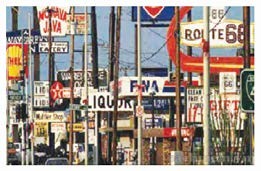 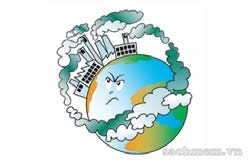 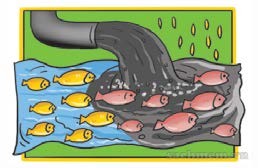 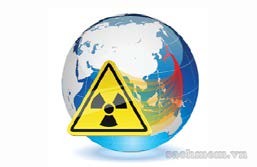 1.2.3.4.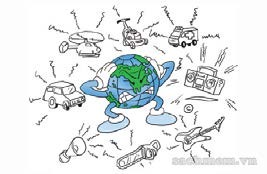 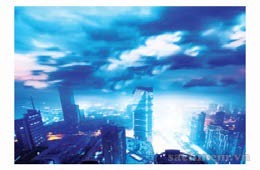 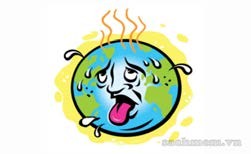 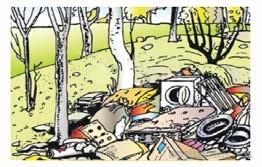 5.6.7.8.8.8.aquaticradioactive contaminatedpoisonpollutantdumpedsewage	untreateddeadeffectsOverfertilization contributes to soil pollution,Because there is so much light pollution from the ground,Lake, river, ocean and ground water get contaminatedCarbon monoxide is a poisonous gasThe soil is exposed and vulnerable to erosionThe polluted fog became so thickSince air pollution is a threat to human health,People living near the airport aren’t getting enough sleepbecause of aircraft noise.due to discharge of pollutants in the water bodies.everybody should try their best to reduce it.as a result of the removal of vegetation.so you only need to apply fertilizer once or twice per year.people cannot see the stars in the night sky.that people could only see a few meters in front of them.that can lead to health problems.getting trappedshellend uplandfillclean upbiodegradablefinish, arrivemake something free from pollutantsable to decay naturally by bacteriabeing unable to escape fromthe hard part on the back of a turtlea place in the ground to put rubbish1. A. diseaseB. deadC. treatmentD. sneeze2. A. environmentB. billboardC. visualD. litter3. A. birthB. thermalC. earthD. further4. A. poisonedB. diedC. dumpedD. caused5. A. contaminantB. wasteC. illustrateD. radiationII. Choose the word whose main stress pattern is placed differently.II. Choose the word whose main stress pattern is placed differently.II. Choose the word whose main stress pattern is placed differently.II. Choose the word whose main stress pattern is placed differently.1. A. environmentB. temperatureC. botanicalD. contaminant2. A. untreatedB. aquaticC. pollutionD. electronic3. A. polluteB. poisonC. damageD. illustrate4. A. presentationB. radioactiveC. environmentalD. contamination5. A. permanentB. ChemicalC. dramaticD. herbicideWhat is the main reason for thermal pollution?What effect does thermal pollution have on aquatic animals?How to minimize the water pollution due to Chemicals?What diseases are usually caused by air pollution?Which gas is mainly responsible for global warming?What are the effects of noise pollution?Why are plastic bags a big environmental nuisance?What are sources of radioactivepollution?They are non-biodegradable and create an environmental harzard.Nuclear wastes from nuclear power plants, mining and processing of nuclear material etc.Carbon dioxide. It contributes about 55% to global warming.It affects their growth and may kill off them.Hot water released by power plants and industries.Sleep disturbance, high blood pressure, emotional problems and annoyance.Rickets, throat cancer, lung cancer and breathing problem.Treat wastewater before discharging into aflowing body of water.1. A. for1. A. forB. ofC. toC. toC. toD. with2. A. chemicals2. A. chemicalsB. meansC. fuelsC. fuelsC. fuelsD. matters3. A. covers3. A. coversB. protectsC. stopsC. stopsC. stopsD. damages4. A. environmental4. A. environmentalB. thermalC. temperatureC. temperatureC. temperatureD. global5. A. affects5. A. affectsB. causesC. sourcesC. sourcesC. sourcesD. effects6. A. neverB. evenB. evenB. evenC. everD. hardlyD. hardlyD. hardly7. A. because ofB. in spite ofB. in spite ofB. in spite ofC. instead ofD. due ofD. due ofD. due of8. A. climbingB. walkingB. walkingB. walkingC. touchingD. putting upD. putting upD. putting upa'quatic'chemicala'tomiceco'nomicbo'tanicalener'getictra'ditional'terrifichis'toricalscien'tific'medicalath'letic'classicaldra'matic'practicalcharacte'ristic'technicalpo'etic'nationalbio'logicalOoscenic, tragic, comic, magic, global, centralOoomusical, logical, natural, physical, criticaloOohistoric; specific, heroic, artistic, horrific, arrivaloOooelectrical, political, original, emotional, grammaticaloOoscientific, systematic, academicoOootechnological, economical, mathematical1. visual pollution2. air pollution3. water pollution4. radioactive pollution5. noise pollution6. light pollution7. thermal pollution8. soil pollution1. air pollution2. radioactive pollution3. Noise pollution4. visual pollution5. water pollution6. thermal pollution7. light pollution8. soil pollution1. Sewage2. poison3. radioactive4. aquatic5. Untreated6. contaminated7. effects8. pollutants9. dumped10. dead1. sewage2. pollutants3. sprayed4. ends up5. aquatic6. extinct7. affect8. dumping9. untreated10. spilled1. e2. f3. b4. h5. d6. g7. c8. g1. a2. b3. d4. a5. c6. b7. a8. d9. d10. cl. getswon't bekeepwill helpdon't stop - will becomerecycles - won't producewill have - dumpcontinues - will risekeeps - won't bewill threaten - don't cut downwere not (weren't)would decreasedidn't dumpwould beboughtdidn't bury - wouldn't pollutewouldn't be - caredwould happen - waspaid - would bepolluted - would soon become1. did2. turned off3. would save4. turned off5. recycled6. would go7. cycled8. wouldn't need1. don't recycle2. had3. would happen4. will be5. didn't understand6. would rise7. will increase -don't take8. wouldn't die -didn't dump9. won't be - don'tprotect10. were/ was -would ban1. unpolluted2. contaminated3. damage4. deadly5. poisonous6. pollution7. damaging8. untreated9. contaminant10. death1. to2. of3. from4. into5. with6. on7. to8. in9. with10. of1. F2. G3. A4. E5. C6. B7. D8. H1. source2. even3. honking4. rural5. commonly6. referred7. unheard8. loss1. d2. e3. a4. f5. b6. c1. T2. F3. F4. T5. F6. T1. B2. A3. D4. C5. A1. B2. D3. A4. A5. C1. polluted2. effects3. damage4. wouldn’t5. lead6. waste7. dead8. Untreated1. c2. a3. d4. d5. b6. c7. a8. d9. b10. a1. A → would2. D → recycling3. C → drink4. C → results in5. B → the largestcause6. D → to7. B → unless8. D → because of9. B → woulddecrease10. B → cause1. used2. will help3. are dumped4. has settled -began5. be caused6. aredestroying7. classified8. increases - will run into9. wouldhappen - disappeared10. was watching11. buying12. die1. environmentalist2. disastrous3. contamination4. drinking5. biggest6. dirty7. possibly8. exposure9. pressure10. treatment1. e2. d3. h4. g5. c6. f7. a8. b1. a2. c3. b4. d5. d6. b7. a8. c1. conservation2. harm3. floods4. carpooling5. exhausted6. pollution7. dump1. c2. a3. d4. a5. b6. d7. c